30.06.2022                                      г. Зеленогорск                                          № 121-п	В соответствии со статьей 48 Федерального закона от 06.10.2003                   № 131-ФЗ «Об общих принципах организации местного самоуправления в Российской Федерации», руководствуясь Уставом города Зеленогорска Красноярского края,ПОСТАНОВЛЯЮ:Отменить с 17.01.2022 постановление Администрации ЗАТО                    г. Зеленогорска от 17.01.2022 № 7-п «О признании утратившими силу некоторых постановлений Администрации ЗАТО г. Зеленогорска».2. Настоящее постановление вступает в силу в день подписания и подлежит опубликованию в газете «Панорама».Глава ЗАТО г. Зеленогорск                                                         М.В. Сперанский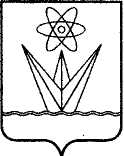 АДМИНИСТРАЦИЯЗАКРЫТОГО АДМИНИСТРАТИВНО – ТЕРРИТОРИАЛЬНОГО ОБРАЗОВАНИЯ  ГОРОД ЗЕЛЕНОГОРСК КРАСНОЯРСКОГО КРАЯП О С Т А Н О В Л Е Н И ЕОб отмене постановленияАдминистрации ЗАТО г. Зеленогорска от 17.01.2022 № 7-п «О признании утратившими силу некоторых постановлений Администрации ЗАТО г. Зеленогорска»